КРУГЛЫЙ СТОЛКомпетенции современного учителя в контексте трендов цифровизации образования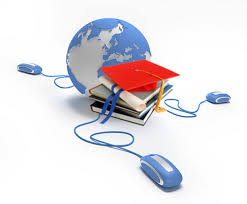 ПРОГРАММАГ. СМОЛЕНСК21 октября 2021 г.ПРОГРАММА КРУГЛОГО СТОЛА
Компетенции современного учителя в контексте трендов цифровизации образованияДата проведения: 21 октября 2021 годаФорма проведения: видеоконференцияНачало мероприятия: 15.00Место проведения: Цель: обобщение опыта по совершенствованию профессиональных компетенций учителя в условиях цифровой трансформации образования.Задачи:- оказать методическую поддержку педагогам по развитию ИКТ-компетенций педагогов в информационном обществе, цифровой грамотности;- обобщение и распространение эффективных практик использования цифровых технологий в образовательной деятельности (выпустить электронный сборник); - расширить пространство профессионального общения педагогов с помощью цифровых технологий.Проблемное поле:2. Требования к ИКТ-компетентности в соответствии с профессиональным стандартом педагога.3. Как совершенствовать педагогические ИКТ-компетенции, цифровые компетенции? (из опыта работы)3. Цифровые компетенции учителя: как проверить?4. Использование цифровых технологий на уроках - современные формы работы педагогов в организации совместной творческой деятельности с обучающимися в условиях цифровизации образовательного процесса.Участники: педагогические работники общеобразовательных организаций г. СмоленскаМодераторы: Левина Ольга Анатольевна, методист методического отдела МБУ ДО «ЦДО» г. Смоленска;Легарева Татьяна Викторовна, учитель информатики МБОУ «СШ № 17 им. Героя Российской Федерации А.Б. Буханова» г. СмоленскаПОРЯДОК ПРОВЕДЕНИЯ КРУГЛОГО СТОЛА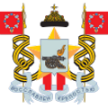 УПРАВЛЕНИЕ ОБРАЗОВАНИЯ И МОЛОДЕЖНОЙ ПОЛИТИКИ АДМИНИСТРАЦИИ ГОРОДА СМОЛЕНСКА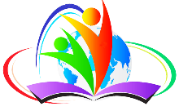 МУНИЦИПАЛЬНОЕ БЮДЖЕТНОЕ УЧРЕЖДЕНИЕ ДОПОЛНИТЕЛЬНОГО ОБРАЗОВАНИЯ «ЦЕНТР ДОПОЛНИТЕЛЬНОГО ОБРАЗОВАНИЯ» ГОРОДА СМОЛЕНСКА (МБУ ДО «ЦДО»)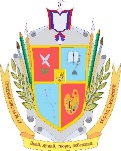 МУНИЦИПАЛЬНОЕ БЮДЖЕТНОЕ ОБЩЕОБРАЗОВАТЕЛЬНОЕ УЧРЕЖДЕНИЕ «СРЕДНЯЯ ШКОЛА № 17 ИМЕНИ ГЕРОЯ РОССИЙСКОЙ ФЕДЕРАЦИИ А.Б. БУХАНОВА» ГОРОДА СМОЛЕНСКАВремяТема выступленияФ.И.О. выступающего, должность, место работы14.57-15.00Подключение участников15.00-15.15Компетенции современного учителя в контексте трендов цифровизации образованияЛевина Ольга Анатольевна, методист методического отдела МБУ ДО «ЦДО» г. СмоленскаЛегарева Татьяна Викторовна, учитель МБОУ «СШ № 17 им. Героя Российской Федерации      А.Б. Буханова» г. СмоленскаОбмен опытомОбмен опытом15.15-15.22Организация познавательной деятельности школьников на уроках русского языка и литературы с использованием ДОТ и ЭОТкачук Ольга Петровна, учитель русского языка и литературы МБОУ "Гимназия № 1 им.                     Н.М. Пржевальского"15.22-15.29Использование онлайн тестов для создания творческой атмосферы на уроках и повышения мотивации к изучению английского языка.Жарикова Виктория Юрьевна, Учитель английского языка МБОУ "Гимназия № 4" г. Смоленска. 15.29-15.36Цифровые технологии и урок литературыЛебедь Оксана Станиславовна, учитель начальных классов МБОУ «СШ № 2» г. Смоленска. 15.36-15.43Развитие профессиональных компетенций педагогов в условиях современной цифровой образовательной средыБатурина Виктория Сергеевна, учитель начальных классов МБОУ «СШ № 2» г. Смоленска. 15.43-15.50Формирование функциональной грамотности на уроках информатикиТарадонова Анна Вячеславовна, учитель информатики МБОУ «СШ № 32 им. С.А. Лавочкина» Никитина Татьяна Юрьевна, учитель информатики МБОУ «Гимназия № 4» 15.50-16.10Ответы на вопросы. Принятие резолюцииУчастники, модераторы